ГОСУДАРСТВЕННЫЙ СОЦИАЛЬНО-ГУМАНИТАРНЫЙ УНИВЕРСИТЕТНАУЧНЫЙ СОВЕТ ПРИ ПРЕЗИДИУМЕ РАН ПО МЕТОДОЛОГИИ ИСКУССТВЕННОГО ИНТЕЛЛЕКТА И КОГНИТИВНЫХ ИССЛЕДОВАНИЙВАРМИНЬСКО-МАЗУРСКИЙ УНИВЕРСТЕТ (ПОЛЬША)АНО НПЦ «ПСИГРАД»«ПРАКТИЧЕСКАЯ ПСИХОЛОГИЯ ОБРАЗОВАНИЯ XXI ВЕКА: ЦИФРОВЫЕ ТЕХНОЛОГИИ НА СЛУЖБЕ ПЕДАГОГИКИ И ПСИХОЛОГИИ»17 февраля 2021 года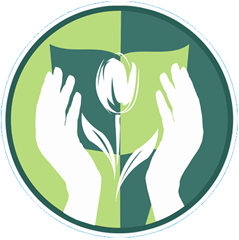 Коломна 202117 ФЕВРАЛЯконференция проходит в онлайн-форматеСИМПОЗИУМСОЦИАЛЬНЫЕ СЕТИ И ВИРТУАЛЬНОЕ ПРОСТРАНСТВО КАК ФАКТОРЫ ПСИХОЛОГИЧЕСКОГО БЛАГОПОЛУЧИЯ В СИТУАЦИИ КАРАНТИНА ПО COVID 19https://us02web.zoom.us/j/82520593599Модератор:Татьяна Давидовна Марцинковская, доктор психологических наук, РГГУ, РоссияСекция практика цифровизации образования https://us02web.zoom.us/j/85612400563Модератор: Ершова Регина Вячеславовна, доктор психологических наук, профессор, ГСГУСЕКЦИЯОРГАНИЗАЦИЯ ПСИХОЛОГИЧЕСКОЙ ПОМОЩИ НАСЕЛЕНИЮhttps://us02web.zoom.us/j/9293294760Модератор:Саломатина Ольга Вячеславовна – кандидат психологических наук, ГСГУ10.00-10.10 https://us02web.zoom.us/j/85612400563ТОРЖЕСТВЕННОЕ ОТКРЫТИЕ КОНФЕРЕНЦИИ   - приветственное слово ректора ГСГУ доктора экономических наук профессора Леоновой Жанны Константиновны.Приветственное слово председателя Организационного комитета конференции профессора Ершовой Регины ВячеславовнаМАСТЕР-КЛАССhttps://us02web.zoom.us/j/8561240056310.10-10.55Онлайн-инструменты для организации образовательной деятельности - Хрусталева Татьяна Павловна, руководитель сервиса "Педагогический дизайн, сбор и анализ цифрового следа" Университет 20.3510.55-11.35МАСТЕР-КЛАССhttps://us02web.zoom.us/j/85612400563Создание авторского курса на цифровом образовательном ресурсе «ЯКласс»– Наталия Николаевна Ноженко региональный менеджер по Московской области, Россия13.00-13.30 МАСТЕР-КЛАССhttps://us02web.zoom.us/j/9293294760Современные подходы к созданию коллекций образовательных ресурсов для дистанционного обучения  - Аствацатуров Григорий Осипович, кандидат исторических наук, автор образовательного сайта «Дидактор»11.00-11.20Гармонизация времени и пространства в реальном и сетевом мире - Татьяна Давидовна Марцинковская, доктор психологических наук, профессор, РГГУ, Россия11.20-11.40Прекарность: социальный и виртуальный контекст  - Дмитрий Александрович Хорошилов, кандидат психологических наук, РГГУ, Россия11.40-12.00Кинофильмы как дополнительное пространство эмоциональной стабилизации - Орестова Василиса Руслановна, доктор психологических наук, институт психологии им. Л.С. Выготского, Ткаченко Дарья Павловна,  РГГУ12.00-12.20Самопрезентация и самоподтверждение в реальном и сетевом мире - Голубева Наталья Александровна, научный сотрудник, ФГБНУ «Психологический институт РАО»12.20-12.40Социальные сети как маркер депрессии - А.Н. Нелюбина, РГГУ12.40-13.00Интернет-пространство в обучении и развитии молодежи -  Марцинковская Татьяна Давидовна, доктор психологических наук, РГГУ, Преображенская Светлана Владимировна, институт психологии им. Л.С. Выготского, РГГУ, 13.00-13.20Шлем виртуальной реальности: метод исследования или инструмент развития личности - Карпук Владимир Андреевич, институт психологии им. Л.С. Выготского, РГГУ13.20-13.40Исследование феномена присутствия в пассивных виртуальных средах	- Авербух Наталья Владимировна, УрФУ		13.40-14.00Психосемантический анализ представлений о ненависти – Цой Светлана Валерьевна, магистр психологических наук, ТФ МГУ им. М.В. Ломоносова14.00-14.20Психологические особенности активности современных подростков в интернете и социальных сетях - Каменская Валентина Георгиевна, доктор психологических наук, Елецкий государственный университет им. И. А. Бунина14.20-14.50Саморегуляция в теории Ю.Куля: новые результаты исследований - Митина Ольга Валентиновна, кандидат психологических наук, МГУ им. М.В. Ломоносова12.00-12.30От глобальной деревни Маршалла Маклюэна до цифрового государства – Марек Соколовски доктор гуманитарных наук, профессор социологии, Uniwersytet Warmińsko-Mazurski w Olsztynie , Польша12.30-13.00Teachings English Online Based on the Experience of the “AZS” Language School in Szczytno – Anna Daszewska, доктор философских наук в области социологии Uniwersytet Warmińsko-Mazurski w Olsztynie , Польша13.00-13.20Психологические особенности пользователя как условие эффективного обучения на цифровых образовательных платформах - Регина Вячеславовна Ершова, доктор психологических наук, профессор, ГСГУ13.20-13.40Якласс-цифровая образовательная среда, мотивирующая на успех – Роза Альбертовна Нафикова, региональный менеджер по Московской области образовательной платформы Якласс 13.40-14.00Психологический комфорт учеников при осуществлении подготовки к диагностическим и проверочным работам - Наталия Николаевна Ноженко14.00-14.20Приёмы киберкоммуникации преподавателя со студентами в специальных пабликах и чатах «ВКонтакте» - Валерия Кирилловна Маркова, кандидат педагогических наук, Московский городской педагогический университет, Плешаков Владимир Андреевич кандидат педагогических наук, Московский городской педагогический университет14.20-14.40Онлайн обучение подростков в период пандемии COVID-19: особенности восприятия нового образовательного опыта  - Поскакалова Татьяна Анатольевна, научный сотрудник Центра междисциплинарных исследований современного теста, МГППУ	МАСТЕР-КЛАСС14.40-15.10Профориентация школьников на уроках технологии: новый формат - Резапкина Галина Владимировна, кандидат психологических наук, ГБОУ ВО МО "Академия социального управления"	МАСТЕР-КЛАСС15.10-15.40Игровой контент как инструмент адаптивного многопараметрического тестирования - Смирнов Антон Юрьевич, компания "Навигатум"13.30-13.40Проблемы организации комплексной помощи детскому населению в рамках системы образования, социальной зашиты, здравоохранения – Барабанов Родион Евгеньевич, руководитель научно-консультативного центра практической психологии «Концепт»13.40-14.00Психотерапия в условиях педиатрической клиники: реализация и возможности – Лев Олегович Пережогин, доктор медицинских наук, Национальный медицинский исследовательский центр психиатрии и наркологии им. В. П. Сербского доктор медицинских наук14.00-14.20 Современная психотерапия и психопрофилактика интернет-зависимости - Урдина Елена Александровна, Национальный медицинский исследовательский центр психиатрии и наркологии им. В. П. Сербского14.20-14.40Реабилитация несовершеннолетних воспитанников ДДИ: проблемы и перспективы - Забалуев Кирилл Александрович, Национальный медицинский исследовательский центр психиатрии и наркологии им. В. П. Сербского		14.40-15.00Организация удаленной психодиагностики - Блюмин Павел Семенович, психологический портал Аттитюд.рф		15.00-15.20Актуальные вопросы организации психологической помощи населению - Гордеев Виктор Владимирович, кандидат психологических наук, Московский Педагогический Государственный Университет	